EWANGELIADla Dzieci05/02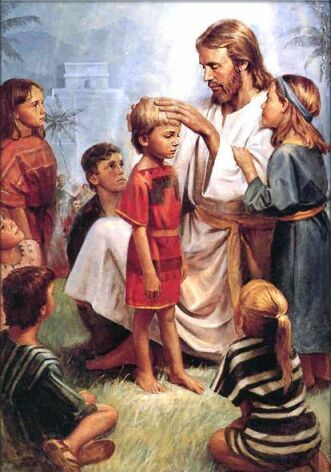 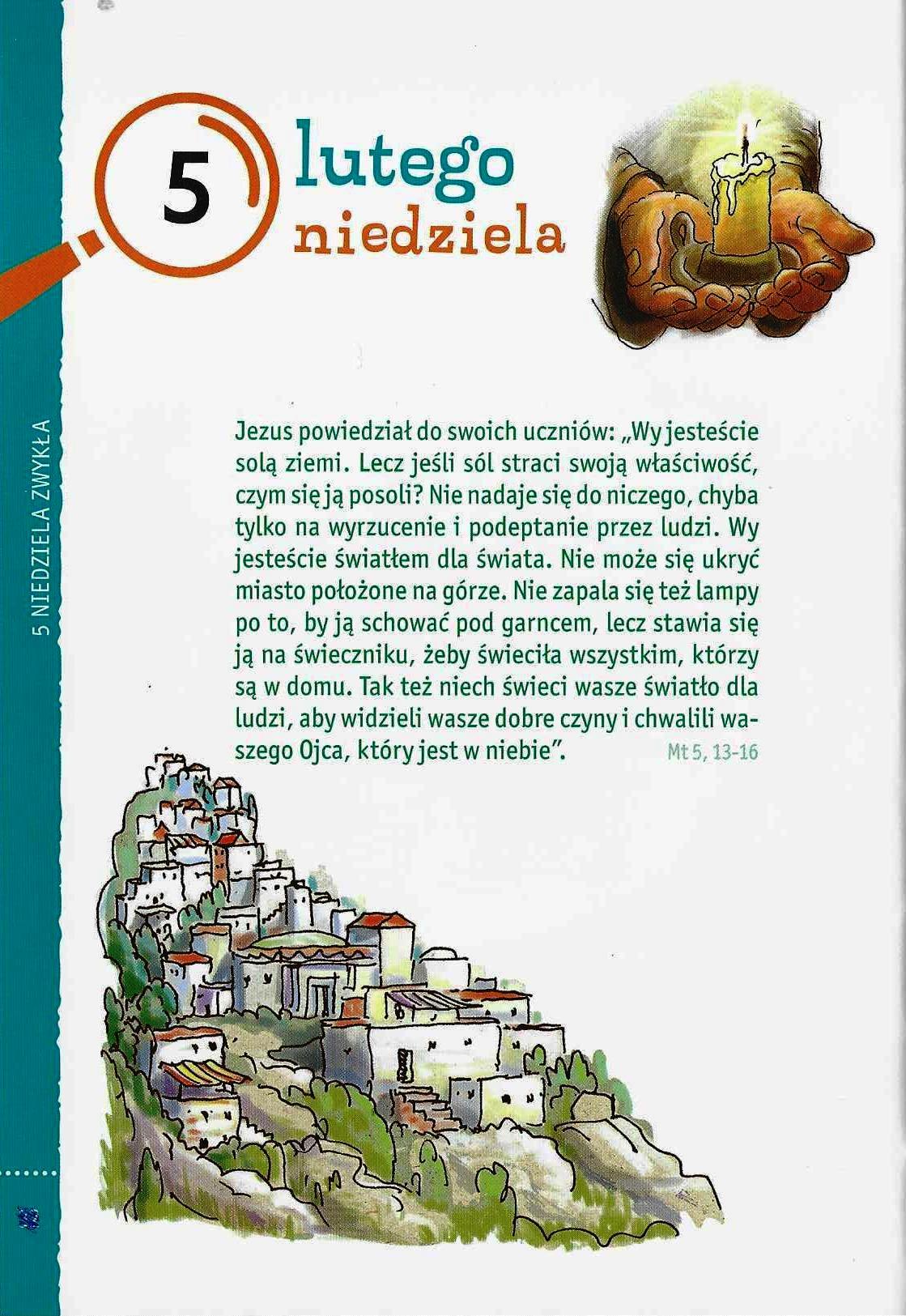 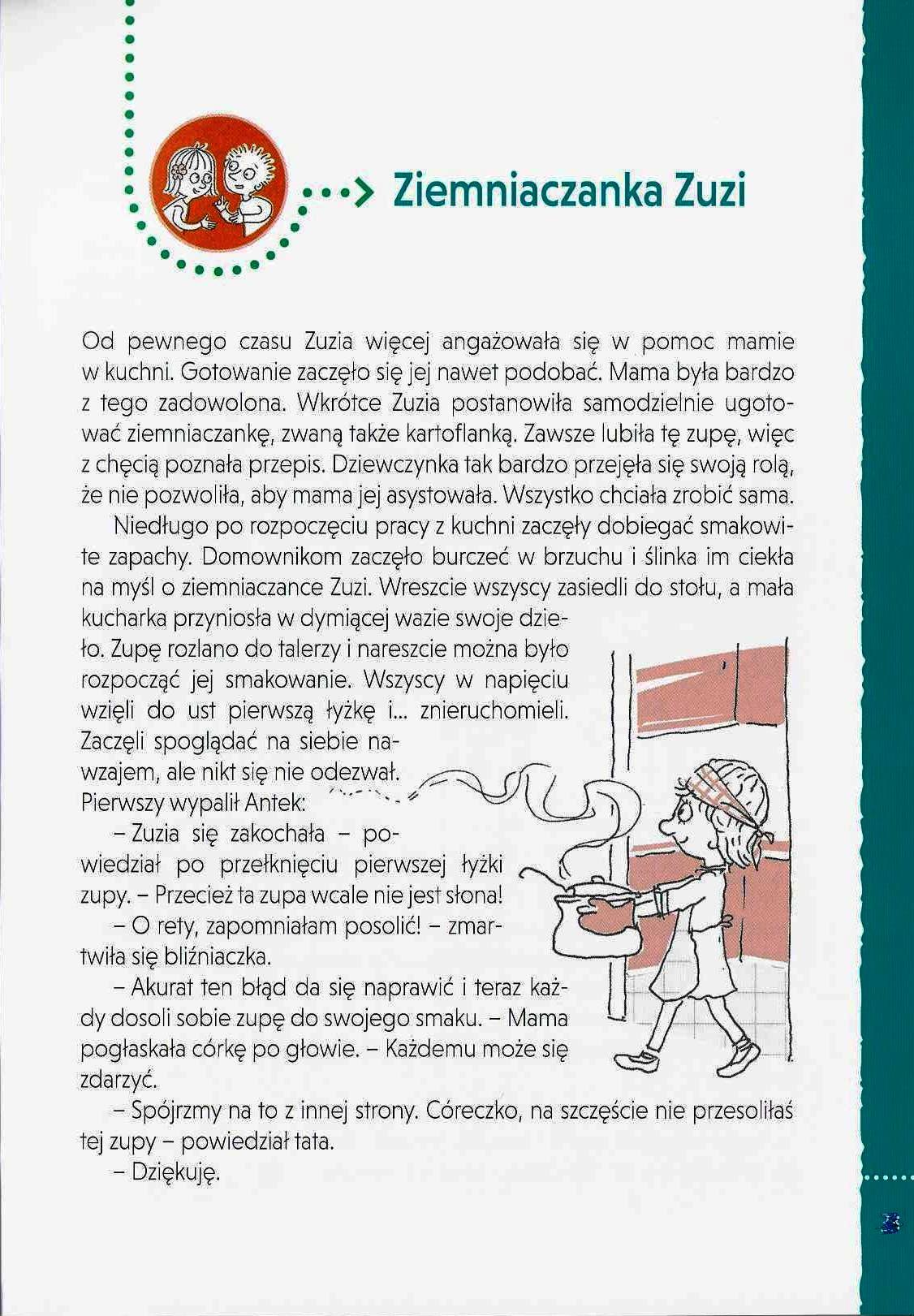 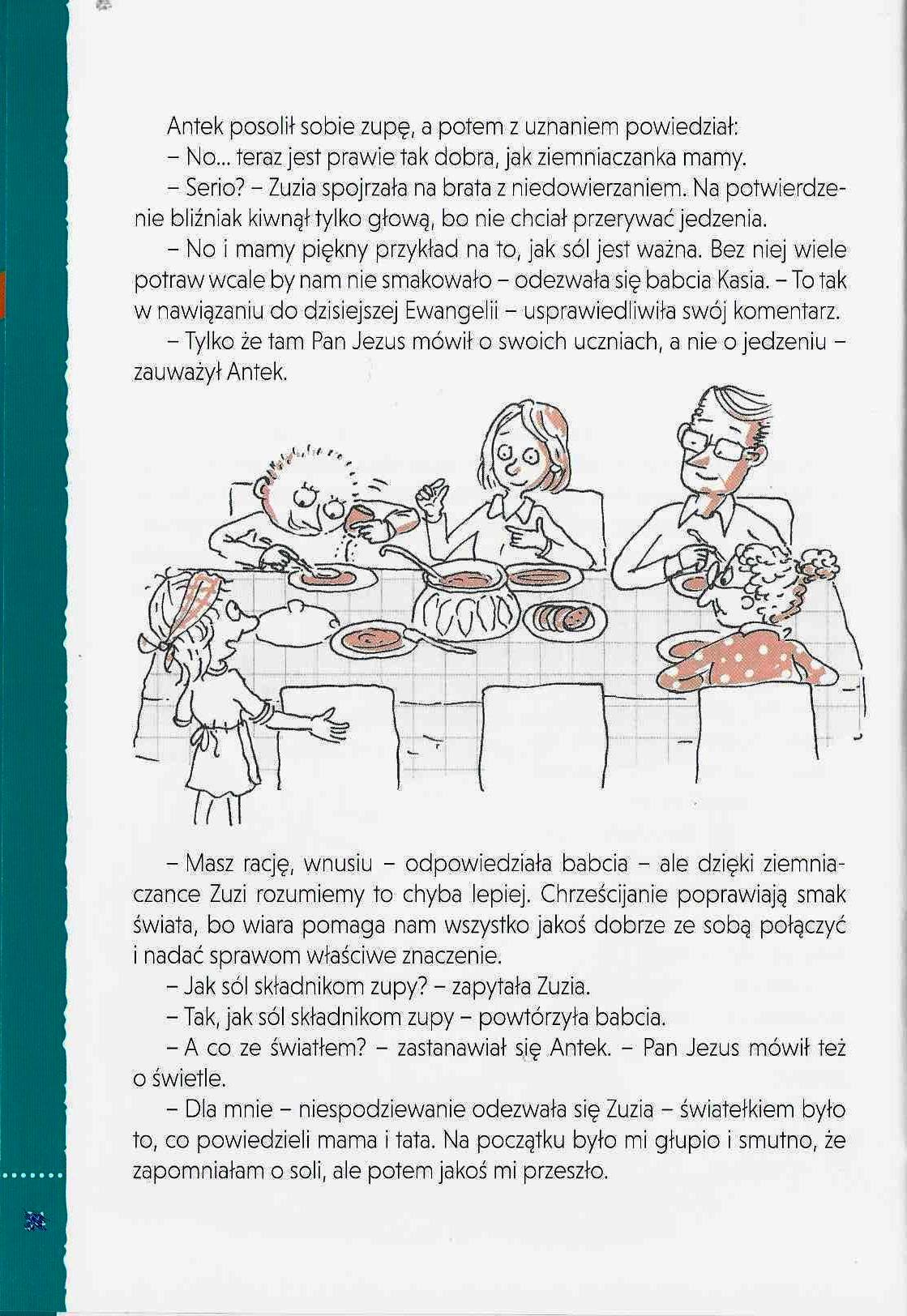 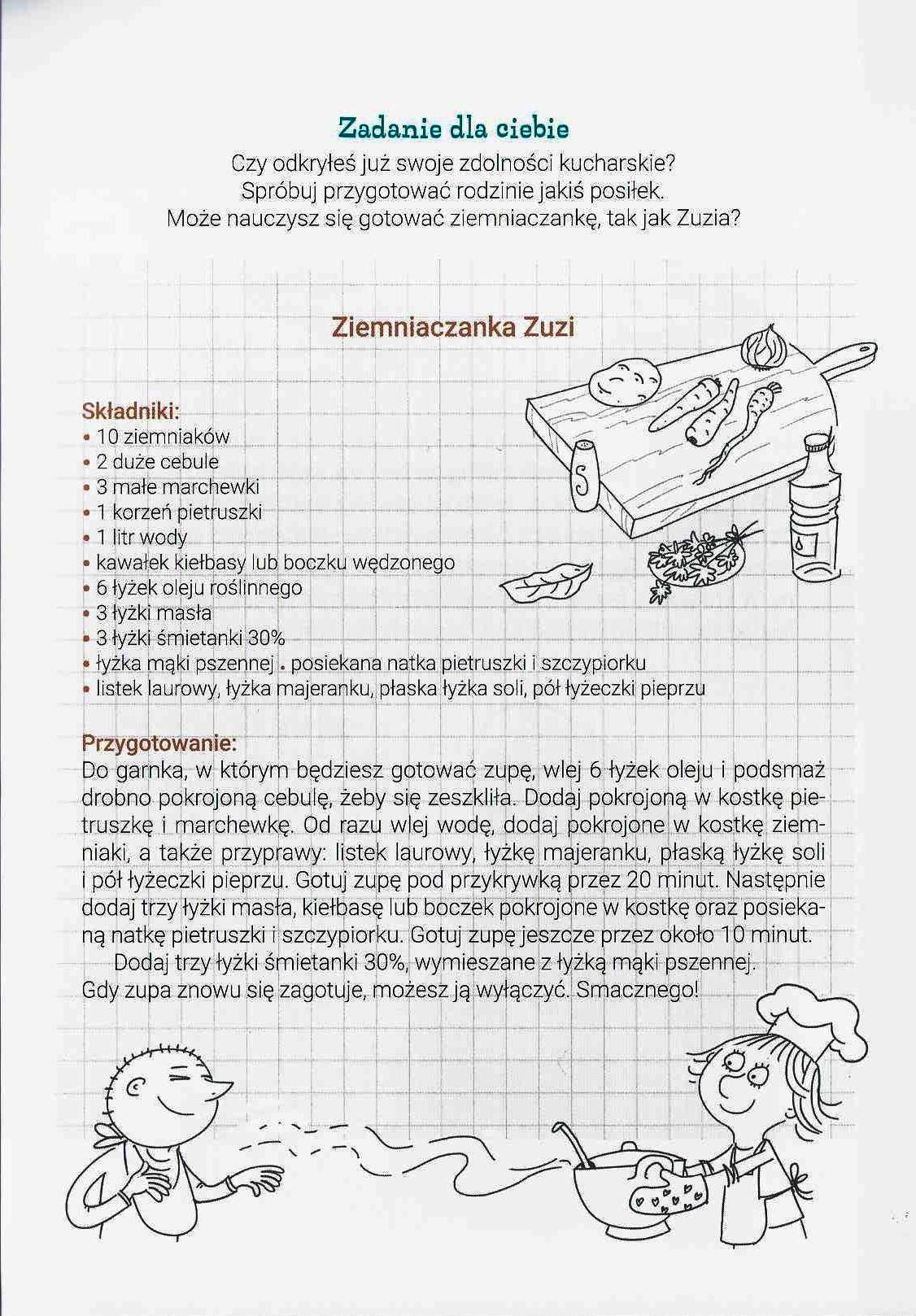 